18 июня 2024года состоялось очередное заседание составапроектного офиса по реализации инновационного проекта«Формирование организационно-педагогических условий для персонализированной воспитательной работы в профессиональной образовательной организации».              Открыл заседание с вступительным словом директор ГБПОУ «Троицкий технологический техникум»  Данил Александрович Корюхов.       В ходе заседания Галина Александровна Павлищук, координатор проектного офиса, познакомила кураторов проектов с результатами инновационного проекта по проблеме персонализированной воспитательной работы в 2023-2024 учебном году.Напомнила о сроках работы по этапам проекта - нацелила на выполнение задач, согласно плана работы и сроков окончания обобщающего этапа в октябре 2024 года по направлениям портфеля проектов. Продолжается работа по 7 направлениям. Необходимо систематизировать методические разработки и документацию по портфелям проектов.Сделан акцент -  в  ноябре 2024 года будет закрытие проекта РИП и подведение итогов работы.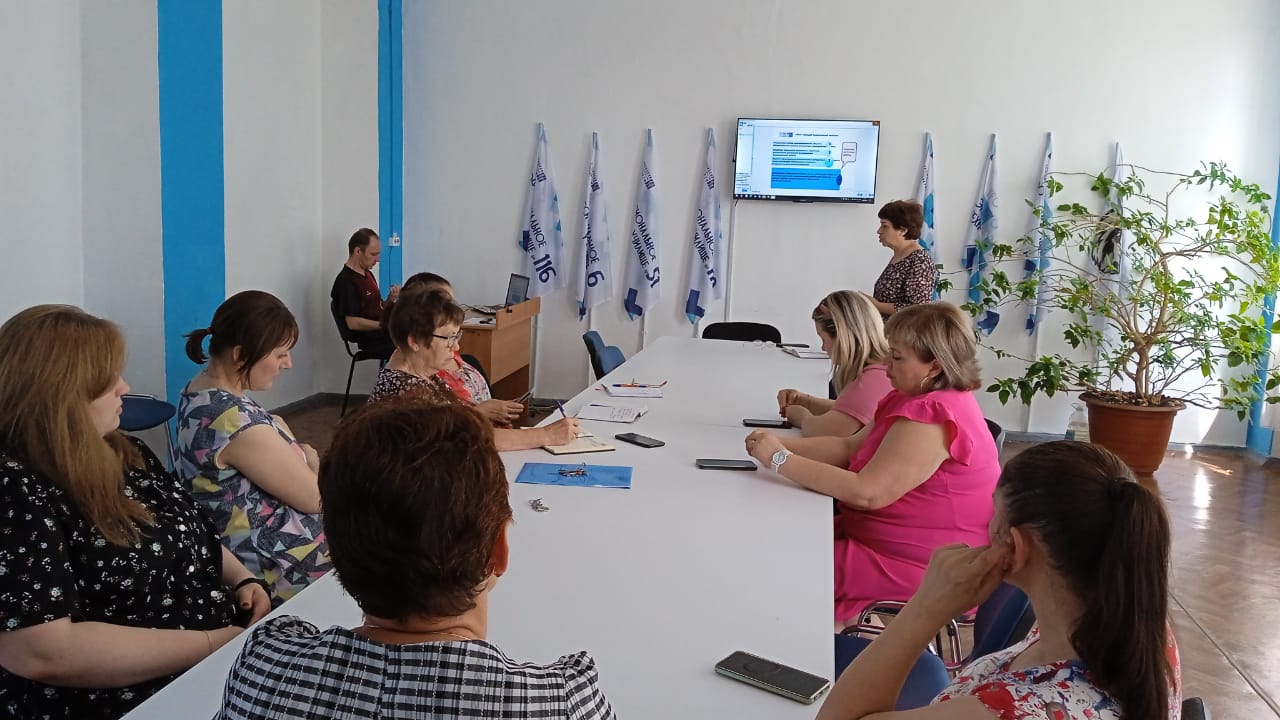 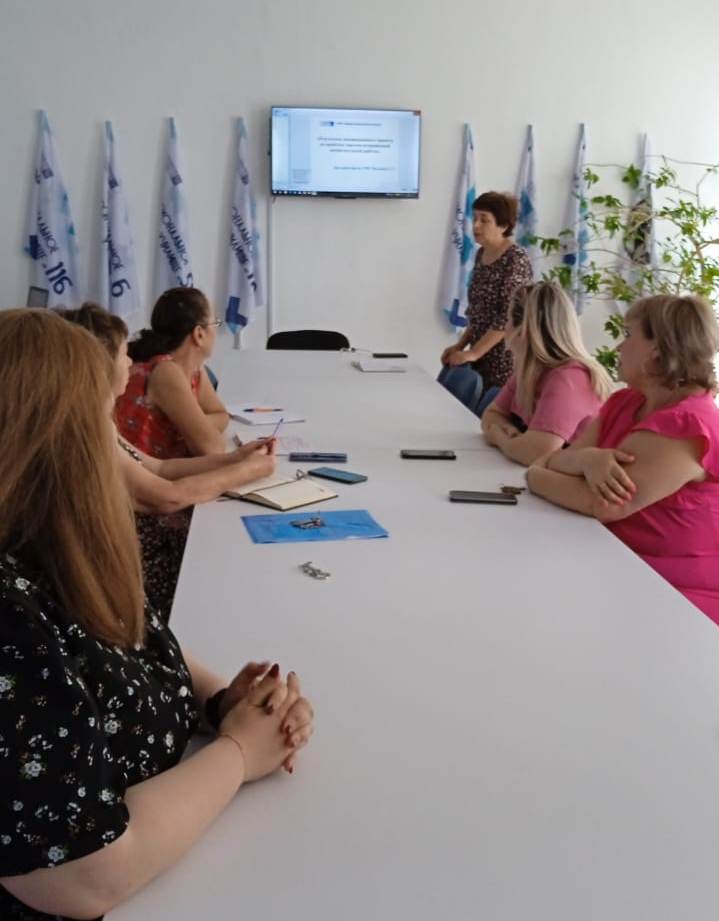 